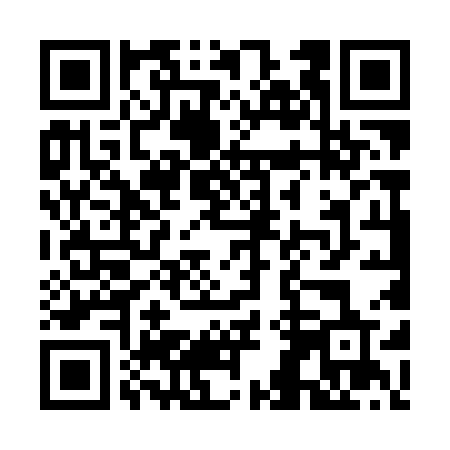 Ramadan times for George Town, BahamasMon 11 Mar 2024 - Wed 10 Apr 2024High Latitude Method: NonePrayer Calculation Method: Muslim World LeagueAsar Calculation Method: ShafiPrayer times provided by https://www.salahtimes.comDateDayFajrSuhurSunriseDhuhrAsrIftarMaghribIsha11Mon6:006:007:151:134:377:117:118:2112Tue5:595:597:141:134:377:117:118:2213Wed5:585:587:131:124:377:127:128:2214Thu5:575:577:121:124:377:127:128:2315Fri5:565:567:111:124:377:127:128:2316Sat5:555:557:101:114:377:137:138:2417Sun5:545:547:091:114:367:137:138:2418Mon5:535:537:091:114:367:147:148:2419Tue5:525:527:081:114:367:147:148:2520Wed5:515:517:071:104:367:147:148:2521Thu5:505:507:061:104:367:157:158:2622Fri5:495:497:051:104:367:157:158:2623Sat5:485:487:041:094:367:167:168:2724Sun5:475:477:031:094:367:167:168:2725Mon5:465:467:021:094:357:167:168:2726Tue5:455:457:011:094:357:177:178:2827Wed5:445:447:001:084:357:177:178:2828Thu5:435:436:591:084:357:187:188:2929Fri5:425:426:581:084:357:187:188:2930Sat5:415:416:571:074:347:187:188:3031Sun5:405:406:561:074:347:197:198:301Mon5:395:396:551:074:347:197:198:312Tue5:385:386:541:064:347:197:198:313Wed5:375:376:531:064:337:207:208:324Thu5:365:366:521:064:337:207:208:325Fri5:345:346:511:064:337:217:218:336Sat5:335:336:501:054:337:217:218:337Sun5:325:326:491:054:327:217:218:348Mon5:315:316:481:054:327:227:228:349Tue5:305:306:471:044:327:227:228:3510Wed5:295:296:461:044:327:237:238:35